Министерство образования Красноярского краякраевое государственное бюджетноепрофессиональное образовательное учреждение«Красноярский аграрный техникум»Методическое пособие для выполнения самостоятельных работ по дисциплине: «Математика» включая алгебру и начала математического анализа, геометрию)Курс IСпециальность «Агрономия», «Зоотехния»Составил: Т.Л.ГригорьеваКрасноярск 2019Указания к выполнению самостоятельной работыСамостоятельную работу нужно выполнять в отдельной тетради, чернилами черного или синего цвета. Необходимо оставлять поля шириной 5 клеточек для замечаний преподавателя.Решения задач следует излагать подробно и аккуратно, объясняя и мотивируя все действия по ходу решения и делая необходимые чертежи.Оформление решения задачи следует завершать словом «Ответ».После получения проверенной преподавателем работы студент должен в этой же тетради исправить все отмеченные ошибки и недочеты. Вносить исправления в сам текст работы после ее проверки запрещается.Оценивание индивидуальных образовательных достижений по результатам выполнения самостоятельной работы производится в соответствии с универсальной шкалой (таблица). Занятие № 45: «Числовая функция, ее свойства и графики»Значение темы: каждая область знаний: физика, химия, биология, социология, лингвистика и т. д. имеет свои объекты изучения, устанавливает свойства и, что особенно важно, взаимосвязи этих объектов.    В различных науках и областях человеческой деятельности возникают количественные соотношения, и математика изучает их в виде свойств чисел. Математика рассматривает абстрактные переменные величины и в отвлеченном виде, изучает различные законы их взаимосвязи, которые на математическом языке называются функциональными зависимостями, или функциями.Слово «функция» (от латинского functio – совершение, выполнение) Лейбниц употреблял с . в смысле роли (величина, выполняющая ту или иную функцию).Цели занятия: на основе теоретических знаний и практических умений обучающийся должен  Представлять:понятие функции;виды функций.Знать:определение функции;свойства функции: монотонность, четность, нечетность, ограниченность, периодичность;свойства элементарных функций и их графики;примеры функциональных зависимостей в реальных процессах и явлениях;обратные функции; область определения и область значений обратной функции; график обратной функции;арифметические операции над функциями; сложная функция (композиция).Уметь:строить графики элементарных функций;определять промежутки возрастания и убывания элементарных функций;определять четность, нечетность функции;применять свойства симметрии для построения графиков простейших четных и нечетных функций.Теоретический материалОпр: Числовой функцией с областью определения D называется соответствие, при котором каждому числу x из множества D сопоставляется по некоторому правилу число y, зависящее от x. Свойства функции:Опр: Функция f называется четной, если для любого x из ее области определения f(-x)=f(x)Пример: Опр: Функция f называется нечетной, если для любого x из ее области определения f(-x)=-f(x)Пример: Опр: Функцию f называют периодической с периодом , если для любого x из области определения значения этой функции в точке x, x-T и x+T равны, т.е. f(x+T)=f(x)=f(x-T)Опр: Функция f возрастает на множестве Р, если для любых  и из множества Р, таких, что , выполнено неравенство .Опр: функция f убывает на множестве Р, если для любых  и из множества Р, таких, что , выполнено неравенство .Опр: Графиком функции f называют множеством всех точек (x;y) координатной плоскости, где y=f(x).Опр: Функцию, принимающую каждое свое значение в единственной области определения, называют обратимой.Свойства обратной функции:Опр: если функция g в каждой точке x из ее области значений обратимой функции f принимает такое значение y, что f(y)=x, то говорят, что функция g – обратная функция к f.Самостоятельная работаВыполнить задания, представленные в презентации под названием «Занятие 45»Занятие № 46: «Степенная функция, ее свойства и график»Значение темы: многие процессы химии, физики, биологии, медицины описываются степенной функциональной зависимостью.  Цели занятия: на основе теоретических знаний и практических умений обучающийся должен  Знать: определение степенной функции, ее свойства и график.Уметь:строить графики степенных функций;определять свойства степенных функций;выполнять построения графиков простейших четных и нечетных степенных функций, находить функцию обратную степенной.Теоретический материалТеоретический материал представлен в презентации под названием «Занятие 65».Самостоятельная работаПостроить графики функций, определить свойства функций:Занятие № 47: «Показательная функция, ее свойства и график»Значение темы: тема «Показательная функция, ее свойства и график» является основополагающей при изучении таких тем, как «Производная», «Термодинамика», «Электромагнетизм», «Ядерная физика», «Колебания». Показательная функциональная зависимость имеет место во многих областях приложения математики - химии, физики, медицине.  Показательные функции часто возникают в математических моделях природы и общества. Например, с их помощью моделируются рост популяции и радиоактивный распад. Цели занятия: на основе теоретических знаний и практических умений обучающийся должен:Знать: определение показательной функции, ее свойства и график.Уметь:строить графики показательной функции;определять свойства показательной функции.Теоретический материалОпр: Показательной функций называется функция вида f(x)=ax, где основание положительная константа.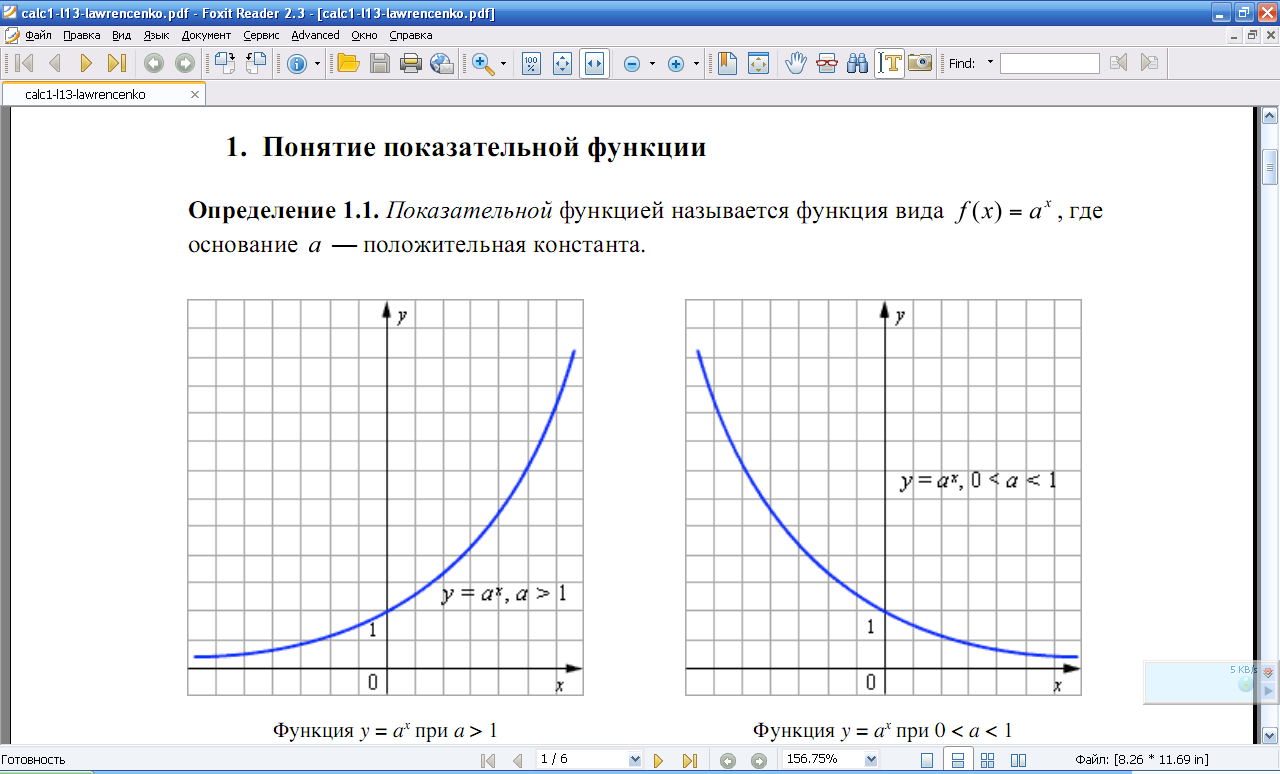 Свойства функции:Д(у): множество R всех действительных чисел;Е(у): множество всех положительных чисел;Показательная функция у=ах является возрастающей на множестве всех действительных чисел, если  а>1,и убывающей, если 0<а<1;Не является ни четной, ни нечетной;Не ограничена сверху, ограничена снизу;Не имеет ни наибольшего, ни наименьшего значения;Непрерывна;Если а>1, то функция выпукла вниз.Теоретический материал с разобранными примерами представлен в презентации под названием «Занятие 47».Самостоятельная работа (учебник представлен во вложении)Колмогоров А.Н. «Алгебра и начала математического анализа» 10-11 класс.стр. 224-227 №445, №446.Занятие № 48: «Логарифмическая функция, ее свойства и график»Значение темы: в математике встречаются немного экзотические графики. Одним из них является логарифмическая спираль. Логарифмическая спираль имеет бесконечное множество витков и при раскручивании, и при скручивании. Логарифмическая спираль нередко используется в технических устройствах. Например, вращающиеся ножи нередко имеют профиль, очерченный по логарифмической спирали – под постоянным углом к разрезаемой поверхности, благодаря чему лезвие ножа стачивается равномерно.Очень часто логарифмическая спираль встречается в природе.Например, раковины морских животных могут расти лишь в одном направлении. Чтобы не слишком вытягиваться, им приходится скручиваться, причем каждый следующий виток подобен предыдущему. А такой рост может совершаться лишь по логарифмической спирали. Можно сказать, что эта спираль является математическим символом соотношения форм роста. Великий немецкий поэт Иоганн Вольфган Гёте считал ее математическим символом жизни и духовного развития.Очертания, выраженные логарифмической спиралью, имеют не только раковины. В подсолнухе семечки располагаются по дугам, также близким к логарифмической спирали.Один из наиболее распространенных пауков, эпейра, сплетая паутину, закручивает нити вокруг центра по логарифмической спирали.По логарифмическим спиралям закручены и многие Галактики, в частности, Галактика, которой принадлежит Солнечная система.Цели занятия: на основе теоретических знаний и практических умений обучающийся должен:Знать: определение логарифмической функции, ее свойства и график.Уметь:строить графики логарифмической функции;определять свойства логарифмической функции.Теоретический материал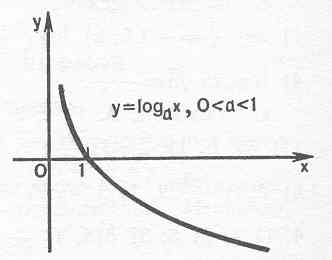 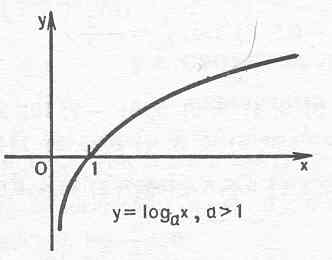 Область определения логарифмической функции – множество всех положительных чисел.Область значений логарифмической функции – множество всех действительных чисел.Логарифмическая функция на всей области определения возрастает (при a>0)  или убывает (при 0<a<1) Функция не четная, ни нечетная.Нули функции: x=1Функция не ограничена сверху, не ограничена снизу.Непрерывна. Обратная функция: y=axТеоретический материал с разобранными примерами представлен в презентации под названием «Занятие 48».Самостоятельная работа (учебник представлен во вложении)Колмогоров А.Н. «Алгебра и начала математического анализа» 10-11 класс.стр. 241, № 499, № 504.Занятие № 49: «Свойства и графики тригонометрических функций»Значение темы: многие процессы в нашей жизни повторяются с некоторой периодичностью. Такие повторяющиеся процессы описываются периодическими функциями: sinx, cosx, tgx, ctgx. Например, значение давления крови в сердце человека повторяется через промежуток времени, равный длительности одного цикла. Цели занятия: на основе теоретических знаний и практических умений обучающийся должен: Представлять:понятие о тригонометрических функциях.понятие об обратных тригонометрических функциях (арксинус, арккосинус, арктангенс, арккотангенс).Знать: определение тригонометрических функций, их свойства и графики.Уметь:строить графики тригонометрических функций;определять свойства тригонометрических функций.Теоретический материалТеоретический материал представлен в презентации под названием «Занятие 49».Самостоятельная работа1. Изобразите графики и запишите свойства следующих тригонометрических функций:1) y=arcsinx;2) y=arccosx;3) y=arctgx;4) y=arcctgx.2. Верны ли утверждения (свой ответ необходимо обосновать):1) Тригонометрические уравнения sin x = a, cos x = a, tg x = a, ctg x = a всегда имеют решения.2) График тригонометрической функции у = f(-x) можно получить из графика функции у = f(x) только с помощью преобразования симметрии относительно оси Оу.Занятие № 50: «Преобразования графиков»Значение темы: в чистом виде элементарные функции применяются редко, чаще встречается их композиция. Можно ли построить их графики сразу? - нет. Такие функции получены из типовых путем различных преобразований формулы: прибавлением или вычитанием, умножением или делением на некоторые числа элементов формулы. Преобразование графиков применяется широко в биологии, химии, физике, медицине.Цели занятия: на основе теоретических знаний и практических умений обучающийся должен:Знать: Преобразования графиков. Параллельный перенос, симметрия относительно осей координат и симметрия относительно начала координат, симметрия относительно прямой y = x, растяжение и сжатие вдоль осей координат.Уметь:- Выполнять преобразования графиков различных функций.Теоретический материалТеоретический материал представлен в презентации под названием «Занятие 50».Самостоятельная работаПостроить графики функций:1) у=х-2;2) у=(х+1)-2;3) у=sinх+2.Список литературыАлгебра и начала математического анализа: Учеб. для 10-11 кл. сред.шк / А.Н. Колмогоров и др. – М.: Просвещение, 2016.http://www.youtube.com/watch?v=_OfduQuIUmY.РАССМОТРЕНО:на заседании цикловойкомиссии общеобразовательных дисциплинпротокол №__«__»_____________2019 г.Председатель цикловой комиссии_____________ Т. Л. ГригорьеваУТВЕРЖДАЮ:зам. директора по УРКрасноярского аграрного техникума______________Т. М. Тимофеева«____»________________2019 г.Процент результативности (правильных ответов)Качественная оценка Качественная оценка Процент результативности (правильных ответов)балл (отметка)вербальный аналог90 – 1005отлично80 – 894хорошо70 – 793удовлетворительноменее 702неудовлетворительноf(x)=x2f(x)=f(x)=x6f(x)=f(x)=x5f(x)=